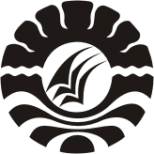 PENERAPAN BIMBINGAN KARIR MELALUI LAYANAN KLASIKAL UNTUK MENINGKATKAN KEMATANGAN PILIHAN KARIR 
SISWA DI SMA NEGERI 1 ENREKANGSKRIPSIDiajukan untuk Memenuhi Sebagian Persyaratan Guna Memperoleh GelarSarjana Pendidikan pada Program Studi Bimbingan dan Konseling Strata Satu Fakutas Ilmu PendidikanUniversitas Negeri MakassarSUHENA MASNI104404081JURUSAN PSIKOLOGI PENDIDIKAN DAN BIMBINGANFAKULTAS ILMU PENDIDIKANUNIVERSITAS NEGERI MAKASSAR2014PENGESAHAN UJIAN SKRIPSISkripsi diterima oleh Panitia Ujian Skripsi Fakultas Ilmu Pendidikan Universitas Negeri Makassar dengan SK Dekan Nomor 5828/UN36.4/PP/2014, tanggal 16 Juli 2014, untuk memenuhi sebagian persyaratan memperoleh gelar Sarjana Pendidikan pada Jurusan/ Prodi Psikologi Pendidikan dan Bimbingan/ Bimbingan dan Konseling pada hari Selasa, 22 Juli 2014.Disahkan olehP.D Bidang Akademik FIP UNMDrs. M. Ali Latif Amri, M.PdNIP. 19611231 198702 1 045Panitia Ujian:Ketua	: Drs. M. Ali Latif Amri, M.Pd		( ………………………. )Sekretaris	: Drs. H. Muhammad Anas, M.Si	( ………………………. )Pembimbing I	: Dr. Farida Aryani, S.Pd, M.Pd		( ………………………. )Pembimbing II	: Drs. H. Abdullah Pandang, M.Pd	( ………………………. )Penguji I	: Drs. H. Usman Malik, M.Pd		( ………………………. )Penguji II	: Drs. H. Agus Mursidi, M.Si		( ………………………. )MOTTO DAN PERSEMBAHAN“jangan biarkan mimpi anda terkubur bersama kelemahan atau kekurangan anda, sebaliknya bangkitkan semangat anda 
menggapai puncak keseksesan”.Aku adalah aku. Aku bukan mereka, menjadi diri sendiri jauh lebih baik daripada harus mengikuti merekaKupersembahkan karya ini kepada Kedua orangtuaku tercinta, saudaraku,keluarga besarku,Sahabatku, serta teman – teman seperjungankuyang selama ini memberi semangat dan motivasiKalian adalah hadiah tertindah yang Allah berikan kepadakuKarena kalianlah hidup ini lebih bermaknaPERNYATAAN KEASLIAN SKRIPSISaya yang bertanda tangan dibawah ini:Nama			: SUHENA MASNINomor Stambuk	: 104 404  081Jurusan		: Psikologi Pendidikan dan BimbinganFakultas		: Ilmu PendidikanJudul Skripsi	: Penerapan Layanan Bimbingan Karir Melalui Layanan Klasikal Untuk Meningkatkan Kematangan pilihan karir Siswa Di SMA Negeri 1 Enrekang  Menyatakan dengan sebenarnya bahwa skripsi yang saya tulis ini benar merupakan hasil karya sendiri dan bukan merupakan pengambilalihan tulisan atau pikiran orang lain yang saya akui sebagai hasil tulisan atau pikiran sendiri.Apabila dikemudian hari terbukti atau dapat dibuktikan bahwa skripsi ini hasil jiplakan, maka saya bersedia menerima sanksi atas perbuatan tersebut sesuai ketentuan yang berlaku.	Makassar,   Juli 2014	Yang Membuat Pernyataan	SUHENA MASNIABSTRAKSUHENA MASNI. 2014. Penerapan Bimbingan Karir Melalui Layanan Klasikal Untuk Meningkatkan Kematangan Pilihan Karir Siswa Di SMA Negeri 1 Enrekang. Skripsi. Dibimbing oleh Dr. Farida Aryani, M.Pd dan Drs. H.  Abdullah Pandang, M.Pd. Jurusan Psikologi Pendidikan dan Bimbingan, Fakultas Ilmu Pendidikan, Universitas Negeri Makassar.Penelitian ini menelaah tentang Penerapan Bimbingan Karir Melalui Layanan Klasikal Untuk Meningkatkan Kematangan Pilihan Karir Siswa Di SMA Negeri 1 Enrekang. Masalah dalam penelitian ini adalah: (1) Bagaimanakah gambaran kematangan pilihan karir siswa di SMA Negeri 1 Enrekang sebelum dan sesudah diberikan bimbingan karir melalui layanan klasikal ? (2) Apakah penerapan layanan bimbingan karir melalui layanan klasikal dapat meningkatkan kematangan pilihan karir siswa di SMA Negeri 1 Enrekang ? Tujuan penelitian ini yaitu (1) untuk mengetahui gambaran tentang kematangan pilihan karir siswa di SMA Negeri 1 Enrekang sebelum dan sesudah diberikan bimbingan karir melalui layanan klasikal. (2) untuk mengetahui apakah penerapan layanan bimbingan karir melalui layanan klasikal dapat meningkatkan kematangan pilihan karir siswa di SMA Negeri 1 Enrekang. Penelitian ini menggunakan pendekatan kuantitatif dengan model Pre-Eksperimental Design. Desain Eksperimen yang digunakan adalah One-Group Pretest-Posttest Design. Populasi dalam peneitian ini adalah seluruh siswa kelas X yang berjumlah 120 orang siswa dan sampel adalah 30 orang siswa kelas X yang ditentukan dengan teknik Simple Random Sampling. Pengumpulan data dengan menggunakan instrumen angket dan observasi. Analisis data menggunakan analisis statistik deskriptif, dan analisis parametrik, yaitu t-tes. Hasil penelitian menunjukkan bahwa: (1) Tingkat kematangan pilihan karir siswa kelas X SMA Negeri 1 Enrekang sebelum diterapkan bimbingan karir melalui layanan klasikal berada pada kategori sedang, akan tetapi setelah diberi perlakuan tingkat kematangan pilihan karir siswa mengalami peningkatan yaitu berada pada kategori tinggi. (2) Penerapan bimbingan karir melalui layanan klasikal dapat meningkatkan kematangan pilihan karir siswa kelas X di SMA Negeri 1 Enrekang.PRAKATATiada untaian kata yang lebih indah untuk peneliti ucapkan selain puji syukur kehadirat Allah SWT yang senantiasa memberikan rahmat dan hidayah-Nya, sehingga skripsi ini dapat terselesaikan. Skripsi ini berjudul penerapan layanan bimbingan karir melalu layanan klasikal untuk meningkatkan kematangan pilihan karir siswa di SMA Negeri 1 Enrekang. Penulisan skripsi ini dimaksudkan sebagai persyaratan dalam penyelesaian studi pada Jurusan Psikologi Pendidikan dan Bimbingan Fakultas Ilmu Pendidikan Universitas Negeri Makassar.	Selama penulisan skripsi ini, peneliti menghadapi berbagai hambatan dan permasalahan, dikarenakan waktu, biaya, tenaga serta kemampuan penulis yang sangat terbatas. Namun berkat bimbingan, motivasi, bantuan dan sumbangan pemikiran dari berbagai pihak, segala hambatan dan tantangan yang dihadapi peneliti dapat teratasi. Oleh karena itu, dengan penuh hormat penulis menghanturkan terima kasih kepada Dr. Farida Aryani, M.Pd dan Drs. H. Abdullah Pandang, M.Pd, masing-masing selaku pembimbing I dan pembimbing II yang telah banyak meluangkan waktu dan tenaga dalam memberikan arahan, petunjuk dan motivasi kepada peneliti mulai dari penyusunan usulan penelitian hingga selesainya skripsi ini.Selanjutnya ucapan yang sama dihaturkan kepada:Prof. Dr. H. Arismundar, M.Pd sebagai Rektor UNM atas segala kesempatan yang diberikan kepada penulis untuk menimba ilmu di Universitas Negeri Makassar.Prof. Dr. H. Ismail Tolla, M.Pd. sebagai Dekan Fakultas Ilmu Pendidikan Universitas Negeri Makassar; Drs. M. Ali Latif Amri, M.Pd sebagai Pembantu dekan I, Drs. Andi Mappincara, M.Pd sebagai pembantu Dekan II dan Drs. Muh. Faisal, M.Pd sebagai pembantu Dekan III.Drs. Muhammad Anas Malik, M.Si, dan Dr. Abdul Saman, M.Si, Kons, masing-masing sebagai Ketua dan Sekretaris Jurusan Psikologi Pendidikan dan Bimbingan serta semua dosen Psikologi Pendidikan dan Bimbingan atas segala bantuannya dalam administrasi maupun dalam perkuliahan.Drs. Sudin, M.Pd sebagai kepala SMA Negeri 1 Enrekang atas izin mengadakan penelitian pada sekolah yang dipimpinnya dan Ulfa Wahyuni, S.Pd selaku guru pembimbing di SMA Negeri 1 Enrekang yang telah membantu peneliti selama melakukan penelitian serta Adik-adik “SMA Negeri 1 Enrekang” khususnya kelas X yang telah berpartisipasi dalam penelitian yang dilakukan peneliti.Teristimewa untuk kedua orang tuaku tercinta, ayahanda Masa’ dan ibunda Nani. Terima kasih atas kasih sayang yang telah kalian berikan selama ini, tanpanya penulis tak ubahnya seenggok buih dilautan yang terhempas ombak tanpa tujuan yang jelas. Terima kasih kepada kalian, rasa cintaku dan rasa banggaku kupersembahkan untuk kalian berdua mama papa tersayang. Spesial kepada saudara-saudaraku yang telah banyak memberikan motivasi kepada penulis dalam penyelesaian skripsi ini, kepada kakak Mahmud, Zakaria, Salman, Judiman, Liswan dan Kamsar. Terima kasih untuk dukungannya selama ini.Kepada sahabat-sahabatku Enchy, Mimin, Ni’ma, Jannah, Yanti, Aisya, Mustainah, Indah dan Nidar. Terima kasih atas kebersamaannya dan motivasi yang kalian berikan selama ini.Kepada Teman-teman angkatan 2010 khususnya kelas B, atas kebersamaannya mulai semester pertama sampai sekarang. Terima kasih untuk kebersamaannya selama empat tahun terahir ini.Kepada semua pihak yang tidak sempat saya sebutkan namanya satu-persatu, namun telah membantu penulis dalam penyelesaian studi. Terima kasih.Semoga skripsi yang sederhana ini dapat bermanfaat sebagai bahan masukan dan informasi bagi pembaca, dan semoga kebaikan dan keikhlasan serta bantuan dari semua pihak bernilai ibadah di sisi Allah SWT. AminMakassar,   Juli 2014SUHENA MASNIDAFTAR ISIHALAMAN JUDUL 		iPERSETUJUAN PEMBIMBING 		iiPENGESAHAN UJIAN SKRIPSI 		iiiMOTTO DAN PERSEMBAHAN 		ivPERNYATAAN KEASLIAN SKRIPSI 		vABSTRAK 		viPRAKATA 		viiDAFTAR ISI 		xDAFTAR TABEL 		xiiiDAFTAR GAMBAR 		xivDAFTAR LAMPIRAN 		xvBAB I.	PENDAHULUAN 	Latar Belakang 		1Rumusan Masalah 		7Tujuan Penelitian 		7Manfaat Hasil Penelitian 		7BAB II	 TINJAUAN PUSTAKA, KERANGKA PIKIR, DAN HIPOTESISTINJAUAN PUSTAKA 		9Konsep Dasar Bimbingan Karir 		9Pengertian Karir 		9Pengertian Bimbingan Karir 		10Tujuan Bimbingan Karir 		12Prinsip-prinsip Bimbingan Karir 		14Teknik Pelaksanaan Bimbingan Karir 		15Konsep Dasar Layanan Klasikal 		21Pengertian Layanan Klasikal 		21Fungsi Layanan Klasikal 		23Langkah-langkah Layanan Bimbingan Klasikal 		23Kelebihan dan Kekurangan Layanan Klasikal 		24Konsep Dasar Kematangan Pilihan Karir 		27Pengertian Kematangan pilihan karir 		27Ciri-ciri Kematangan pilihan karir 		28Aspek-aspek Kematangan pilihan karir 		29Faktor- faktor yang Mempengaruhi Kematangan Arah Pilihan Karir 		32KERANGKA PIKIR 		36HIPOTESIS 		39BAB III METODE PENELITIANPendekatan dan Jenis Penelitian 		40Variabel dan Disain Penelitian 		40Definisi Operasional 		41Populasi dan Sampel 		42Teknik dan Prosedur Pengumpulan Data 		44Teknik Analisis Data 		47BAB IV	HASIL PENELITIAN DAN PEMBAHASANHASIL PENEITIAN 		51Pelaksanaan Bimbingan Karir Melalui Layanan Klasikal 		51Gambaran Tingkat Arah Piihan Karir 		59Uji Prasyarat Penelitian 		61PEMBAHASAN HASIL PENELITIAN 		62BAB V	KESIMPULAN DAN SARANKesimpulan 		67Saran 		67DAFTAR PUSTAKA 		69DAFTAR TABELNomor	Nama Table 	Halaman Table 3.1	Penyebaran Siswa yang Menjadi Populasi Penelitian 		43Table 3.2	Penyebaran Siswa yang Menjadi Sampel Penelitian 		44Table 3.3	Pembobotan Angket Penelitian 		45Table 3.4	Kriteria Penentuan Hasil Observasi		47Table 3.5	Kategorisasi Tingkat Kematangan pilihan karir Siswa 		49Table 4.1	Hasil Persentase Observasi 		58Table 4.2	Hasil Pre-Test dan Post-Test Tingkat Kematangan pilihan 
karir Siswa 		60DAFTAR GAMBARNomor	Nama Table 	Halaman Gambar 2.1	Kunci Karir 		20Gambar 2.2	Skema Kerangka pikir 		38Gambar 3.1	Desain Penelitian 		41DAFTAR LAMPIRANNomor	Nama Lampiran	Halaman Jadwal Eksperimen 		71Skenario Penelitian 		74RPBK 		78Kisi-kisi Angket Sebelum Uji Coba 		100Angket Penelitian Sebelum Uji Coba 		101Kisi-kisi Angket Setelah Uji Coba 		104Angket Penelitian Setelah Uji Coba 		105Skor Jawaban Angket Uji Coba 		108Hasil analisis uji lapangan 		109Skor Jawaban Angket Pre-test .........................................................................  	113Skor Jawaban Angket Post-tes 		114Data Hasil Analisis Pre-test dan Post-test 		115Pengujian Hipotesis 		119Hasil Gain Score 		123Pedoman Observasi 		124Data Hasil Analisis Observasi 		127Data Hasil Analisis Persentase Observasi 		129Dokumentasi 		130Pengajuan Judul 		131Pengesahan Judul 		132Surat Permohonan Penunjukan Pembimbing 		133Surat Penunjukan Pembimbing 		134Pengesah Usulan Penelitian 		135Surat Permohonan Melakukan Peneitian 		136Surat Rekomendasi Penelitian Dari BALITBANGDA 		137Surat Rekomendasi Penelitian Dari BAPPEDA ENREKANG 		138Surat Keterangan Telah Melakukan Penelitian 		139Hasil analisis tes kunci karir 		140Riwayat Hidup		141